Harford Community College & West Virginia University                            Associate of Arts leading to 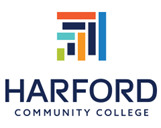 Bachelor of Arts in Criminology (WVU-BA) 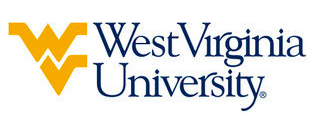 Suggested Plan of Study**Students should choose two of the listed course options to satisfy the Criminology program’s SOCA elective requirement. Students transferring to West Virginia University as part of this Articulation Agreement will be admitted to the Criminology program upon transferring to WVU despite lacking the SOCA 105 requirement.Students completing degrees in WVU’s Eberly College of Arts and Sciences are encouraged to work with their advisors to integrate completion of an academic minor or minors into their programs of study, to the degree allowed within elective hours. WVU offers over 100 minors that complement major fields of study, build on students’ unique interests, expand perspectives, and broaden skills. See http://catalog.wvu.edu/undergraduate/minors/#minorsofferedtext for a list of available minors. Harford students may begin completion of certain minors at CSCC by utilizing elective hours to take courses equivalent to the minor’s introductory requirements at WVU.Students transferring to West Virginia University with an Associate of Arts or Associate of Science degree will have satisfied the General Education Foundation requirements at WVU.Students who have questions regarding this articulation agreement or the transferability of coursework may contact the WVU Office of the University Registrar. All other questions should be directed to the WVU Office of Admissions.      The above transfer articulation of credit between West Virginia University and Harford Community College, is approved by the Dean, or the Dean’s designee, and effective the date of the signature.  _______________________________           _____________________________          ______________	       Print Name				            Signature		  	      DateValerie Lastinger Ph.D. Associate Dean for WVU’s Eberly College of Arts & SciencesHarford Community CollegeHoursWVU EquivalentsHoursYear One, 1st SemesterYear One, 1st SemesterYear One, 1st SemesterYear One, 1st SemesterENG 1013ENGL 1013CMST 1013CSAD 1TC3Behavioral/Social Science Elective3Behavioral/Social Science Elective3Math Elective3Math Elective3General Elective3General Elective3TOTAL1515Year One, 2nd SemesterYear One, 2nd SemesterYear One, 2nd SemesterYear One, 2nd SemesterENG 102 or ENG 1093ENGL 1023Health Elective3Health Elective3History Elective3History Elective3General Education Elective3General Education Elective3General Elective3General Elective3TOTAL1515Year Two, 1st SemesterYear Two, 1st SemesterYear Two, 1st SemesterYear Two, 1st SemesterBio/Physical Science Elective4Bio/Physical Science Elective4Arts/Humanities Elective3Arts/Humanities Elective3General Elective7General Elective7Physical Education Elective1Physical Education Elective1TOTAL1515Year Two, 2nd SemesterYear Two, 2nd SemesterYear Two, 2nd SemesterYear Two, 2nd SemesterBio/Physical Science Elective3Bio/Physical Science Elective3Behavioral/Social Science Elective3Behavioral/Social Science Elective3Arts/Humanities Elective3Arts/Humanities Elective3General Elective6General Elective6TOTAL1515WEST VIRGINIA UNIVERSITYWEST VIRGINIA UNIVERSITYWEST VIRGINIA UNIVERSITYWEST VIRGINIA UNIVERSITYYear Three, 1st SemesterYear Three, 1st SemesterYear Three, 2nd SemesterYear Three, 2nd SemesterSOCA 1053SOCA 3113STAT 2113Upper-Level Criminology Course3SOCA 2323General Elective3SOCA 2343General Elective3FOR LANG 1013FOR LANG 1023SOCA 3611TOTAL15TOTAL16Year Four, 1st SemesterYear Four, 1st SemesterYear Four, 2nd SemesterYear Four, 2nd SemesterUpper-Level Criminology Course3SOCA 4883SOCA 3013Upper-Level Criminology Course3General Elective3General Elective3General Elective3General Elective2FOR LANG 2033FOR LANG 2043TOTAL15TOTAL14